At the Sunday Parish MassOur hymns are taken from…Celebration Hymnal for EveryoneWe pray for the sick and for those who care for them, praying especially at this time, for…Carrie Anne Barnes, Andrew Downs, Marjorie Downs, Marie Downs, Irene Duck, Myrtle Fishlock,Andy Harrison, Fr Valerie Haynes, Eileen Henderson, Margaret Hodge, Allan Howard, Lillian Johnson, Brenda Lightfoot,Leigh Marshall, Betty Pennock, Jack Robert, Lillian Swallwell, Fr Edmund Wheat, Chloe Whitney & Keith WilcoxWe pray for those who have recently died and we pray also for those whose anniversaries of passing take place at this time of the year and especially for…Vera Beaumont, Betty Amelia, Barbara Atkinson, Joseph Henry Lindsley, Colin Marshall, Evelyn Maud Greenwood, David Huddleston & Brenda Chapman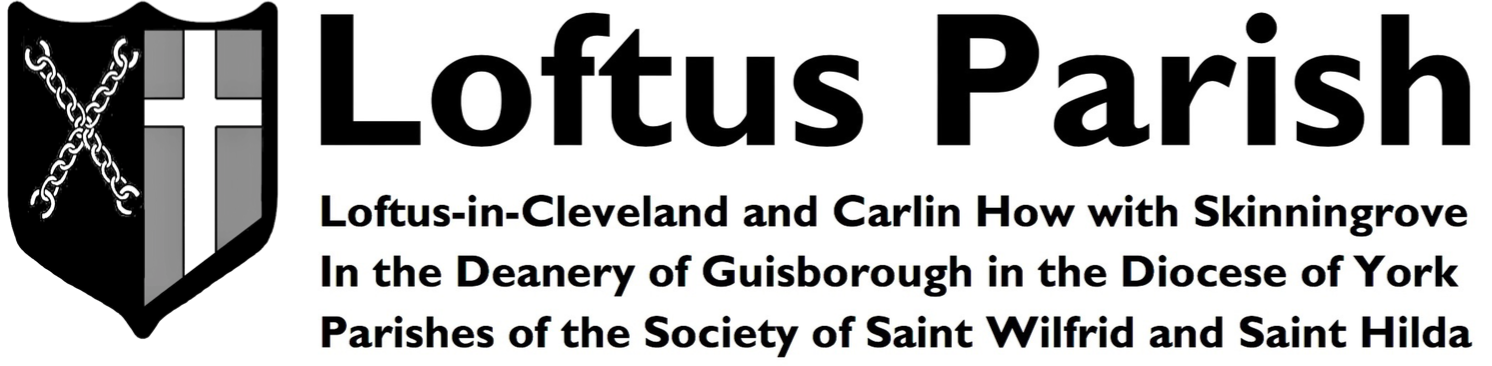 Harvest Festival Sunday 1st October 2017 Ordinary TimeHarvest Festival Sunday 1st October 2017 Ordinary TimeHarvest Festival Sunday 1st October 2017 Ordinary TimeSunday 1stHARVEST FESTIVAL SUNDAY 26th Week of Ordinary Time9:00 am 9:15 am10:30 am10:30 am6:00 pm9:00 am 9:15 am10:30 am10:30 am6:00 pmParish MassChoir Practice Parish Mass Sunday SchoolEvensong St Helen’s St Leonard’s St Leonard’sTown HallSt Leonard’s Monday 2nd Holy Guardian Angels10:00 am 7:30 pm 10:00 am 7:30 pm Prayer Book MassDeanery SynodSt Leonard’s St Peter’s RedcarTuesday3rd Feria7:00 pm7:45 pm 7:00 pm7:45 pm MassBible Study St Leonard’sSt Leonard’s Wednesday 4th St Francis of Assisi10:00 am 10:00 am MassSt Helen’sThursday 5th Feria------------Friday 6th Feria5:30 pm7:30 pm5:30 pm7:30 pmChoir Open EveningSixties NightSt Leonard’sTown HallSaturday 7th Feria------------Sunday 8th SEVENTEENTH SUNDAYAFTER TRINITY 27th Week of Ordinary Time9:00 am 9:15 am10:30 am10:30 am12:30 pm6:00 pm9:00 am 9:15 am10:30 am10:30 am12:30 pm6:00 pmParish MassChoir Practice Parish Mass Sunday SchoolBaptism Evensong & BenedictionSt Helen’s St Leonard’s St Leonard’sTown HallSt Leonard’s St Leonard’s Introit HymnOffertory HymnPost CommunionRecessional Hymn13614178782